INDICAÇÃO Nº 04150/2013Sugere ao Poder Executivo Municipal o concerto da canaleta tipo “sargentão” na Rua João Eduardo Mac-Knight próximo ao nº 425 no bairro Pq. Zabane.Excelentíssimo Senhor Prefeito Municipal, Nos termos do Art. 108 do Regimento Interno desta Casa de Leis, dirijo-me a Vossa Excelência para sugerir que, por intermédio do Setor competente, o concerto da canaleta tipo “sargentão” na Rua João Eduardo Mac-Knight próximo ao nº 425 no bairro Pq. Zabane, neste município.Justificativa:No endereço citado a canaleta de contenção de agua esta danificada o que vem prejudicando munícipes das proximidades com mau cheiro e tornando-se criadouro do mosquito da Dengue (Aedes aegypti), dessa forma moradores solicitaram a este vereador que intermediasse o pedido de concerto da mesma.Plenário “Dr. Tancredo Neves”, em 18 e Julho de 2013.ALEX ‘BACKER’-Vereador-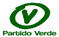 